PENNSYLVANIA PUBLIC UTILITY COMMISSIONHarrisburg, PA  17105-3265Thomas Danylo					:							:	v.						:			C-2014-2455723							:		Duquesne Light Company				:FINAL ORDER		In accordance wit te provisions of Section 332() of te Public Utility Code, 66  C.S. §332(h), the decision of Administrative Law Judge Mary Long dated July 1, 2015, has become final without further Commission action; THEREFORE,IT IS ORDERED:1.	That the formal complaint of Thomas Danylo against Duquesne Light Company at Docket No. C-2014-2455723 is dismissed.2.	That the Secretary mark the docket closed. 							BY THE COMMISSION,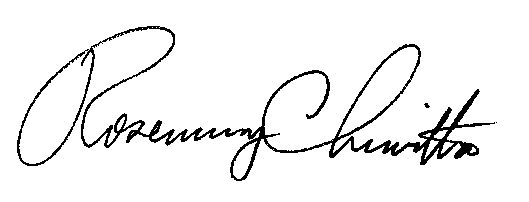 							Rosemary Chiavetta							Secretary(SEAL)ORDER ENTERED:  August 25, 2015